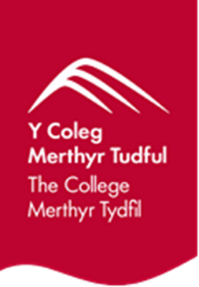 Hysbysiad Preifatrwydd CyffredinolY Coleg hwn Merthyr Tudful yw'r rheolwr data o ran y wybodaeth bersonol hon ac mae wedi ymrwymo i ddiogelu hawliau unigolion yn unol â'i ofynion statudol.  Mae gan Goleg Merthyr Tudful Swyddog Diogelu Data ym Mhrifysgol De Cymru, y gellir cysylltu â nhw drwy dataprotection@southwales.ac.uk. Mae hwn yn hysbysiad preifatrwydd cyffredinol ar gyfer casglu data personol nad yw'n cael ei ddal yn rheolaidd yn ystod busnes o ddydd i ddydd ac mae'n ategu unrhyw hysbysiadau preifatrwydd eraill y Coleg a allai fod yn berthnasol.   Pa wybodaeth rydyn ni'n ei chasglu?Mae'r hysbysiad preifatrwydd hwn yn berthnasol i ddata personol a ddarperir i ni, gan unigolion eu hunain neu gan drydydd partïon ac fe'i cynlluniwyd i helpu'r rhai y cedwir eu data i ddeall sut y caiff ei ddefnyddio.Mae'r hysbysiad wedi'i anelu at yr unigolion canlynol a all: Cysylltu â'r Brifysgol mewn unrhyw fodd at unrhyw ddibenDarparu gwasanaethau neu weithio gyda'r Brifysgol Gofyn am wybodaeth o dan ddeddfwriaeth cydymffurfio â gwybodaeth  Defnyddiwo gwefan y ColegRhoi gwybodaeth ddigymell i'r ColegGall y Brifysgol gasglu'r wybodaeth ganlynol: Manylion personol (megis enw, manylion cyswllt a chyfeiriad e-bost) a ddarperir ar y pwynt cyswllt pan fydd unigolyn yn gofyn am wybodaeth neu'n ei chyflwyno drwy'r wefan.   Ymatebion i arolygon a gwblhawyd ar dudalennau gwe neu drwy ddolenni a dderbyniwyd gan yr unigolyn. Unrhyw wybodaeth arall a bostiwyd, e-bost neu a anfonir i'r Coleg fel arall. Gwybodaeth am y defnydd o dudalennau gwe a lle mae ar gael, math o borwr, y cyfeiriad IP a'r system weithredu.  Gwybodaeth bersonol na ofynnwyd amdani (gwybodaeth nad yw YCMT wedi gofyn amdani) fel CV, pryder neu gofnodion meddygol sy'n cael eu hanfon at staff y Coleg.  Lle mae hyn yn wir, bydd y data personol hwn yn cael ei drin gyda'r un gofal ag unrhyw ddata personol arall yr ydym yn ei brosesu ac yn unol â deddfwriaeth diogelu data fel y nodir yn yr hysbysiad hwn. Bydd y Brifysgol yn casglu gwybodaeth bersonol am ddefnydd gwefan trwy gwcis yn unol â'r Polisi Cwcis.  
  Sut mae data'n cael ei ddefnyddio?  Bydd data personol ond yn cael ei brosesu pan fydd y gyfraith yn caniatáu – a dim ond at y dibenion canlynol y bydd yn cael ei ddefnyddio:   At ddibenion gweinyddol ac i helpu gydag ymholiadau a cheisiadauRheoli'r berthynas gyda chyflenwyr a phartneriaidI gydymffurfio â rhwymedigaeth gyfreithiol neu reoleiddiolGalluogi'r Coleg i ddarparu cynnyrch, cyfleuster neu wasanaeth  Prosesu adborth a gwella gwasanaethauRheoli a gwella'r system we a datrys problemauLle cesglir gwybodaeth bersonol ar wefan y Coleg, er enghraifft trwy ffurflen we neu system dalu ar-lein, bydd defnyddwyr yn cael gwybod pa wybodaeth sy'n cael ei chasglu, pam a phwy (os oes unrhyw un) y bydd yn cael ei rhannu â nhw.  Lle gofynnwyd am wybodaeth gan y Brifysgol o dan ddeddfwriaeth rhyddid gwybodaeth neu ddiogelu data, neu'n fwy cyffredinol, gall y Brifysgol rannu data personol yn fewnol er mwyn ymdrin â'r cais.Bydd gwybodaeth cyflogwyr mewn perthynas â phrentisiaethau yn cael ei defnyddio at ddibenion monitro a gwerthusoY sail gyfreithlon ar gyfer prosesuMae deddfwriaeth diogelu data yn mynnu bod sail gyfreithiol ar waith wrth brosesu data personol.   
 
Caniatâd: Mae caniatâd wedi'i ddarparu fel sail ar gyfer prosesu data personol. Cyflawni'r contract: Efallai y bydd angen prosesu data personol mewn perthynas â'r contract y mae'r Coleg wedi'i ymrwymo iddo gyda sefydliad i ddarparu gwasanaethau'r Coleg, neu oherwydd bod cais wedi'i wneud i ymrwymo i'r contract.   Tasg gyhoeddus: Efallai y bydd prosesu'r data personol yn angenrheidiol er mwyn cyflawni tasg a gyflawnir er budd y cyhoedd neu wrth arfer awdurdod swyddogol a freiniwyd yn y Coleg. Rhwymedigaeth gyfreithiol: Mae angen prosesu data personol er mwyn cydymffurfio â rhwymedigaeth gyfreithiol - gallai hyn gynnwys darparu data penodol i asiantaethau allanol fel sy'n ofynnol yn ôl y gyfraith.   Buddiannau cyfreithlon: Efallai y bydd angen prosesu data personol at ddibenion y buddiannau cyfreithlon a ddilynir gan y Brifysgol neu gan drydydd parti, ac eithrio lle mae buddiannau o'r fath yn cael eu diystyru gan fuddiannau'r unigolyn neu gan hawliau a rhyddid sylfaenol sy'n gofyn am ddiogelu data personol.  Buddiannau cyfreithlon: mae'r prosesu'n angenrheidiol er mwyn cydymffurfio â rhwymedigaeth gyfreithiol y mae'r Coleg yn ddarostyngedig iddi.. Bydd rhai o'r seiliau uchod ar gyfer prosesu yn gorgyffwrdd ac efallai y bydd sawl sail sy'n cyfiawnhau defnyddio gwybodaeth bersonol. Who receives this data? At y dibenion a nodir uchod, efallai y bydd yn rhaid i'r Brifysgol rannu data personol gyda'r canlynol:   Darparwyr gwasanaeth trydydd parti allanol: efallai y bydd adegau pan fydd sefydliadau allanol yn defnyddio gwybodaeth bersonol fel rhan o ddarparu gwasanaeth i'r Coleg neu fel rhan o wirio ansawdd y gwasanaeth a ddarparwyd, megis archwilwyr; Gorfodi'r gyfraith neu asiantaethau llywodraeth a rheoleiddiol eraill: Yn ôl y gyfraith, efallai y bydd yn ofynnol i'r Coleg ddatgelu gwybodaeth benodol i'r heddlu neu i awdurdod perthnasol arall mewn amgylchiadau e.e. pan ystyrir bod unigolyn mewn perygl difrifol o niwed. Derbynnir ceisiadau o bryd i'w gilydd gan drydydd partïon sydd ag awdurdod i gael datgeliad data personol. Bydd ceisiadau o'r fath yn cael eu cyflawni dim ond pan ganiateir y Coleg yn unol â'r gyfraith neu'r rheoliad perthnasol. Pan fo'r Coleg yn gweithio gyda chyflogwyr, rhaid rhoi manylion cyswllt penodol sy'n ymwneud â'r cyswllt arweiniol i'r llywodraeth at ddibenion gwerthuso a monitro. Trosglwyddiadau i drydydd gwledydd a'r mesurau diogelu sydd ar waithGall y Brifysgol ddefnyddio darparwyr trydydd parti i ddarparu gwasanaethau, megis meddalwedd a gynhelir yn allanol neu ddarparwyr cwmwl, a gall y darparwyr hynny gynnwys trosglwyddo data personol y tu allan i'r DU. Pan ddefnyddir darparwyr trydydd parti, bydd y Brifysgol yn sicrhau bod data personol yn cael ei drin gan y trydydd partïon hynny'n ddiogel ac yn gyson â chyfraith diogelu data'r DU, a bod mesurau diogelu ar waith. Cadw dataBydd data personol yn cael ei gadw dim ond cyhyd ag y bo angen i gyflawni'r dibenion y cafodd ei gasglu, gan gynnwys at ddibenion bodloni unrhyw ofynion cyfreithiol, cyfrifeg neu adrodd. Diogelwch data
Mae deddfwriaeth Diogelu Data yn ei gwneud yn ofynnol i'r Brifysgol gadw gwybodaeth bersonol yn ddiogel. Mae hyn yn golygu y bydd cyfrinachedd yn cael ei barchu, a chymerir pob mesur priodol i atal mynediad a datgeliad heb awdurdod. Dim ond aelodau o staff sydd angen mynediad at wybodaeth fydd yn cael eu hawdurdodi i wneud hynny. Bydd gwybodaeth a gedwir yn electronig yn amodol ar gyfrinair a chyfyngiadau diogelwch eraill, tra bydd ffeiliau papur yn cael eu storio mewn ardaloedd diogel gyda mynediad rheoledig. Gall rhywfaint o brosesu gael ei wneud ar ran y Coleg gan sefydliad sydd wedi'i gontractio at y diben hwnnw. Bydd sefydliadau sy'n prosesu data personol ar ran y Brifysgol yn rhwym wrth rwymedigaeth i brosesu data personol yn unol â deddfwriaeth Diogelu Data. Individual rights  Mae gan unigolion yr hawl i gael mynediad at wybodaeth bersonol, i wrthwynebu prosesu, cywiro, dileu, cyfyngu ac i borthi gwybodaeth bersonol..  Dylid gwneud ceisiadau neu wrthwynebiadau yn ysgrifenedig i Swyddog Diogelu Data PDC: Swyddfa Ysgrifennydd y Brifysgol, 
Prifysgol De Cymru 
Pontypridd, 
CF37 1DL E-bost: dataprotection@southwales.ac.uk  Yn y lle cyntaf, gall unigolion sy'n anhapus â'r ffordd y mae eu data personol wedi'i brosesu gysylltu â Swyddog Diogelu Data PDC gan ddefnyddio'r manylion cyswllt uchod.Mae gan unigolion sy'n parhau'n anfodlon yr hawl i wneud cais yn uniongyrchol i'r Comisiynydd Gwybodaeth gyda’u pryderon. Gellir cysylltu â'r Comisiynydd Gwybodaeth yma:  
 
Swyddfa'r Comisiynydd Gwybodaeth, 
Wycliffe House, 
Water Lane, 
Wilmslow, 
Swydd Gaer, 
SK9 5AF www.ico.org.uk  